MEDISCH ATTEST         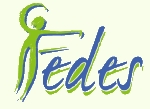 AFDELING CLUBSLieven Bauwensstraat – 8200 BruggeTel.: 050/35.13.05Fax: 050/36.18.60E-mail: info@fedes.beClub: vzw AquanimoFedes nummer: ZC05Ondergetekende geneesheer verklaart dat:……………………………………………….……………………….(naam + voornaam)……………………………………………………………………………………………(straat)Nr: ………………… Bus: ……………………. Postcode: ……………………………….Gemeente: ……………………………………………………………………………………..lichamelijk geschikt is om sport te beoefenen. Opgemaakt te ……………………………………….. op ………………………….STEMPEL GENEESHEER			Handtekening:………………………………………………..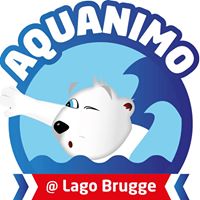 			Vzw Aquanimo			Doornstraat 110			8200 Sint-Andries			0470/990 341			aquanimo@lago.be